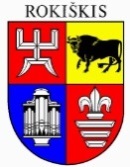 ROKIŠKIO RAJONO SAVIVALDYBĖS TARYBASPRENDIMASDĖL ROKIŠKIO RAJONO SAVIVALDYBĖS KULTŪROS IR MENO PREMIJŲ IR APDOVANOJIMŲ SĄRAŠO IR JŲ SKYRIMO TVARKOS APRAŠO PATVIRTINIMO2022 m. balandžio 29 d. Nr. TS-Rokiškis	Vadovaudamasi Lietuvos Respublikos vietos savivaldos įstatymo 6 straipsnio 13 punktu, Rokiškio rajono savivaldybės taryba  n u s p r e n d ž i a: 	1. Patvirtinti:	1.1. Rokiškio rajono savivaldybės kultūros ir meno premijų ir apdovanojimų sąrašą (pridedama);	1.2. Rokiškio rajono savivaldybės kultūros ir meno premijų ir apdovanojimų skyrimo tvarkos aprašą (pridedama).	2. Nustatyti, kad šiuo sprendimu vadovaujamasi teikiant Rokiškio rajono savivaldybės kultūros ir meno premijų ir apdovanojimų sąrašo premijas Nr. 1 ir Nr. 5 bei apdovanojimą Nr. 3 – nuo 2023 metų, o premiją Nr. 2 ir apdovanojimą Nr. 4 – nuo 2024 metų.	3. Skelbti šį sprendimą Teisės aktų registre.	Sprendimas per vieną mėnesį gali būti skundžiamas Regionų apygardos administraciniam teismui, skundą (prašymą) paduodant bet kuriuose šio teismo rūmuose, Lietuvos Respublikos administracinių bylų teisenos įstatymo nustatyta tvarka.Savivaldybės meras				Ramūnas GodeliauskasIrena MatelienėRokiškio rajono savivaldybės tarybaiTEIKIAMO SPRENDIMO PROJEKTO„DĖL ROKIŠKIO RAJONO SAVIVALDYBĖS KULTŪROS IR MENO PREMIJŲ IR APDOVANOJIMŲ SĄRAŠO IR JŲ SKYRIMO TVARKOS APRAŠO PATVIRTINIMO“ AIŠKINAMASIS RAŠTAS2022-04-29Rokiškis	Sprendimo projekto tikslai ir uždaviniai. Sprendimo tikslas – nustatyti Rokiškio rajono savivaldybės kultūros ir meno premijų ir apdovanojimų sąrašą, dydžius, skyrimo, įteikimo tvarką.	Teisinio reguliavimo nuostatos. Lietuvos Respublikos vietos savivaldos įstatymas.	Spendimo projekto esmė. Sprendimu nustatomas Rokiškio rajono savivaldybės kultūros ir meno premijų ir apdovanojimų sąrašas, kuriame nurodomi premijų dydžiai pagal MGL (LR nustatytas bazinės socialinės išmokos dydis). Didėjant šiai išmokai, didėja ir premijos dydis. Apdovanojimams nustatoma didžiausia galima jų simbolio gamybos kaina. 	Šiuo sprendimu taip pat nustatomos premijų ir apdovanojimų skyrimo procesą  koordinuojančios įstaigos.  	Atsižvelgiant į praėjusius kultūros ir meno premijų bei apdovanojimų skyrimo laikotarpius, šiuo sprendimu nustatoma, kad Rokiškio rajono savivaldybės kultūros ir meno premijų ir apdovanojimų sąrašo „Geriausio festivalio spektaklio premija“ ir Sidabro ženklas „Už nuopelnus Rokiškio krašto kultūrai“ šiuo sprendimu vadovaujantis teikiami nuo 2023 metų, o Liongino Šepkos premija bei apdovanojimas ir premija „Kultūros vingis“ – nuo 2024 metų. 2019 metais, švenčiant Kultūros sostinės metus, jau buvo teikiami „Kultūros vingio“ apdovanojimai ir svarstoma, kad tokiems apdovanojimams kultūros lauko bendruomenė gali subręsti po penkerių metų. Taip pat buvo svarstoma, kad apdovanotuosius kultūros ir meno veikėjus vertėtų paremti ir pinigine premija. Kitas tokio apdovanojimo teikimas galėtų vykti 2024 metais, kai Rokiškis švęs 525 jubiliejų.	Įsigaliojus šiam sprendimui, nustoja galioti iki šiol taikyti Sidabro ženklo „Už nuopelnus Rokiškio krašto kultūrai“ ženklo nuostatai, patvirtinti Rokiškio rajono savivaldybės kultūros ir turizmo tarybos 2015 m. rugpjūčio 19 d. posėdyje, protokolo Nr. KT-4. 	Laukiami rezultatai. Nustatyta Rokiškio rajono savivaldybės kultūros ir meno premijų teikimo tvarka, apsispręsta dėl jų dydžių ir periodiškumo.	Finansavimo šaltiniai ir lėšų poreikis. Lėšų poreikis kinta priklausomai nuo einamaisiais metais teikiamų premijų ir apdovanojimų ir sudaro nuo 6216 Eur iki 11088 Eur (530-aisiais jubiliejiniais miesto metais 2029 m.).	Suderinamumas su Lietuvos Respublikos galiojančiais teisės norminiais aktais. Projektas neprieštarauja galiojantiems teisės aktams.	Antikorupcinis vertinimas. Atliktas antikorupcinis teisės akto projekto vertinimas, parengta pažyma.Komunikacijos ir kultūros skyriaus vedėja                               		Irena Matelienė